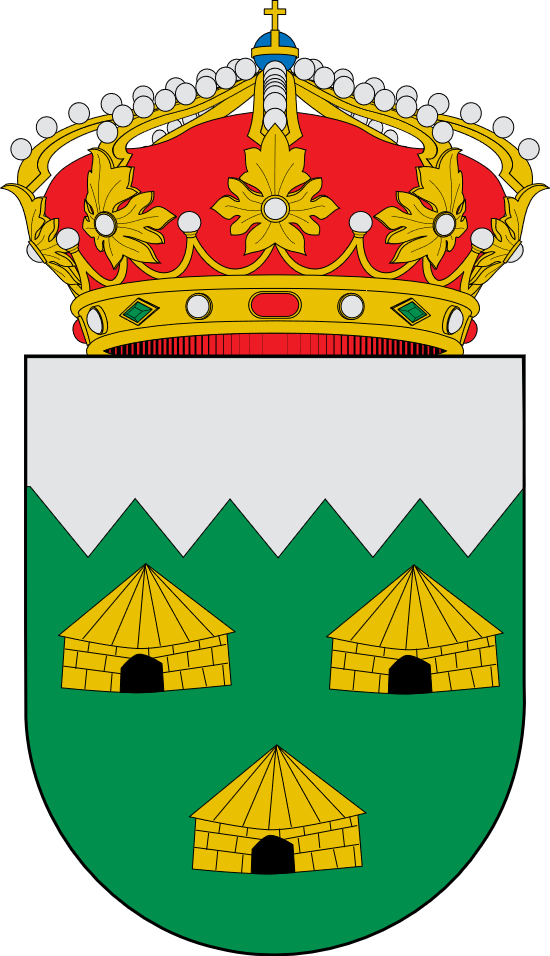 AYUNTAMIENTO DE CABANILLAS DE LA SIERRASOLICITUD DE INSCRIPCIÓN DÍA NO LECTIVO 03 DE MAYO DE 2024Los alumnos interesados en el servicio de los primeros del cole deberán especificar el horario de entrada de no ser las 7:30 horas:________________Marcar SI □ o NO □aquellos alumnos que durante el mes de mayo están inscritos en el servicio de los primeros del cole, ya que en caso afirmativo, tienen incluido este servicio durante estos dos días.1.-DATOS PERSONALESDOMICILIO___________________________________________________________________________LOCALIDAD_________________________________________C.P.______________________________TELÉFONO :Móvil madre_______________________Móvil padre________________________otros__________________________________________2.-PERSONAS AUTORIZADAS A RECOGER AL NIÑO/A3.-DATOS SANITARIOSEn caso de alergias, enfermedad o algún dato de interés, adjuntar nota informativa de los padres. Esta concejalía no se hace responsable de las consecuencias de cualquier patología no comunicada.4.-AUTORIZACIÓN: D/Dª_________________________________________________________con DNI número_______________________, autorizo a mi hijo/a, a participar en la actividad indicada, incluyendo salidas al entorno y los desplazamientos necesarios para realizarlas.5.-PAGOS-Las cuotas de las actividades se abonarán mediante transferencia bancaria o pago con tarjeta en el Ayuntamiento.DOMICILIACIÓN BANCARIAAutorizo a que se efectué con cargo a mi cuenta la transferencia del importe correspondienteTITULAR DE LA CUENTA………………………………………………………………………………………………………..NOMBRE DE LA ENTIDAD BANCARIA…………………………………………………………………………………….AUTORIZACIÓND/Dª……………………………………………………………………………………con DNI nº…………………………………En calidad de padre/madre/tutor del solicitante, doy mi consentimiento para la práctica de la actividad anteriormente indicada y para la realización de salidas al entorno del centro educativo.-El pago se efectuará durante los diez primeros días de cada mes-Se aplicará una reducción del 15% al segundo hermano inscrito (sin necesidad de ser familia numerosa), 15% familias numerosas generales y 30% familias numerosas especiales, previa presentación de la tarjeta que así lo acredita.La cumplimentación y firma de la presente inscripción implica la aceptación de las normas administrativas del Ayuntamiento, asumiendo la responsabilidad civil y penal que pueda derivarse de la participación en la actividad, eximiendo de las mismas al Ayuntamiento de Cabanillas de la Sierra y autorizando el cargo en cuenta de los recibos correspondientes.Es imprescindible que esta solicitud esté firmada tanto por la madre/padre/tutores del alumnFdo. En Cabanillas de la Sierra a ______de_________________________de 2024.Autorización para tratamiento de datos personales  SI             NO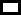 Los datos personales contenidos en el presente formulario son recogidos bajo el consentimiento del afectado, pudiendo ser objeto de tratamiento automatizado e incorporado a los sistemas de Información del Ayuntamiento de Cabanillas de la Sierra. Conservaremos sus datos mientras se utilicen para el fin con el que se recogen. El uso de estos datos se restringirá exclusivamente a la gestión municipal, pudiendo procederse a su cesión o comunicación a otras Administraciones Públicas o terceros, en los supuestos previstos por la legislación vigente. Los interesados podrán ejercitar los derechos de acceso, rectificación, supresión, limitación de tratamiento y oposición. También, siempre que sea posible técnicamente, tiene derecho a solicitar el traspaso de su información a otra entidad (portabilidad).  Para solicitar alguno de estos derechos pueden realizar una solicitud escrita junto con una fotocopia de su DNI a Plaza del Ayuntamiento nº 1, 28721 Cabanillas de la Sierra. En caso de que entienda que sus derechos han sido desatendidos, puede formular una reclamación en la Agencia Española de Protección de Datos (www.agpd.es)Viernes 03 de mayoDe 9:30 a 14:30 horas5 € el díaServicio primeros del cole con desayunoDe 7:30 a 9:30 horas5 € por díaServicio primeros del cole sin desayunoDe 7:30 a 9:30 horas3 € por díaAPELLIDOS Y NOMBRE DEL NIÑO/AFECHA DE NACIMIENTOAPELLIDOS Y NOMBREDNIMADREPADRENOMBRE Y APELLIDOSDNISINOESPECIFICARTRATAMIENTO MÉDICOALERGIASVACUNACIONESNECESIDADES ESPECIALESIBANIBANIBANENTIDADENTIDADENTIDADENTIDADOFICINAOFICINAOFICINAOFICINADCDCNº CUENTANº CUENTANº CUENTANº CUENTANº CUENTANº CUENTANº CUENTANº CUENTANº CUENTANº CUENTAESDe acuerdo con la normativa vigente, los recibos se cobrarán una vez acabado el plazo de inscripción. Sólo se devolverá el importe del mismo cuando la causa sea imputable al Ayuntamiento. En caso de devolución de recibos por la entidad bancaria, los gastos generados correrán a cargo del usuario.